Základní škola, Neratovice, Byškovická 85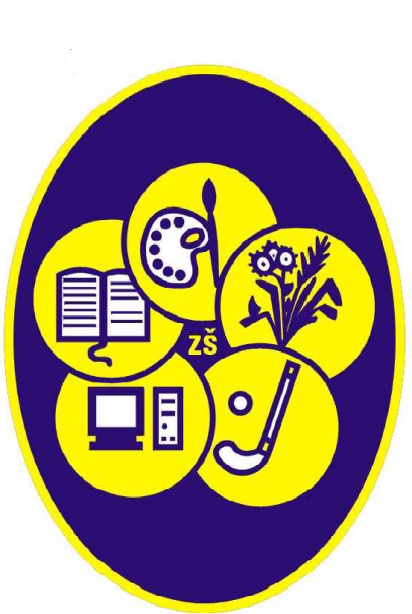 Výroční zpráva o činnosti školy ve školním roce 2013/2014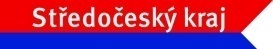 Základní škola, Neratovice, Byškovická 85Tel/fax 315682085, e-mail zsbyskovice@zsbyskovice.cz, www.zspbyskovice.czObsah										     Strana 1.	Základní údaje o škole								3 2.	Charakteristika školy									3Vymezení hlavní a doplňkové činnosti					3Materiálně technické podmínky pro výuku					4Vzdělávací program školy							5Stravování									7 3.	Součásti školy										7 4.	Souhrnné údaje o žácích								8 5.	Údaje o přijímání dětí/žáků do školy						            9 6.	Údaje o výsledcích vzdělávání						            9     7.	Chování žáků									          10 8.	Absolventi a jejich další uplatnění						          10 9.	Údaje o nezaměstnanosti absolventů praktické školy			          10	10.	Jazykové vzdělávání na škole						          1011.	Úroveň informační a počítačové gramotnosti ve škole			          1112.	Údaje o pracovnících školy							          1213.	Údaje o dalším vzdělávání pedagogických pracovníků			          1314.	Údaje o dalších aktivitách a prezentaci školy na veřejnosti			          1615.	Další vzdělávání ve škole v rámci celoživotního učení			          1916.	Výchovné a kariérní poradenství 						          1917.	Údaje o výsledcích inspekční činnosti provedené ČŠI 
(příp. o dalších kontrolách neuvedených v bodě 19)				          1918.	Další činnost školy								          1919.	Ekonomická část výroční zprávy o činnosti					          2220.	Závěr										          24PřílohaKoncepce rozvoje Základní školy, Neratovice, Byškovická 85Vize školy											1Charakteristika školy										1Plnění cílů. Stanovených předchozím Dlouhodobým záměrem školy			2Nastínění demografického vývoje v regionu							2Vývoj počtu žáků za poslední dva roky							3Vývoj počtu absolventů									4Stručný program prevence sociálně patologických jevů					4Přehled podaných a plánovaných žádostí školy o finanční podporu			6Strategický plán rozvoje školy – analýza současného stavu					6Stanovení hlavních strategických cílů							7Předpokládané ekonomické a personální náklady v následujících letech			9													          										          	    1. Základní údaje o škole:   Název školy: Základní škola, Neratovice, Byškovická 85    Adresa: Byškovická 85, 277 11 Neratovice    Zřizovatel: Středočeský kraj se sídlem: Zborovská 11, 150 21 Praha 5, IČO  70891095   IČO školy: 70107122   IZO ředitelství školy: 600 047 849   Kontakty:    Číslo telefonu / faxu: 315682085    e – mailová adresa: zsbyskovice@zsbyskovice.cz    www stránky: www.zspbyskovice.cz    Statutární orgán: statutárním orgánem příspěvkové organizace je ředitel jmenovaný                                 Radou Středočeského kraje                                 PaedDr. Bc. Ivana Pechová                 e-mail: ivpechova@seznam.cz                                                                                                       pechova@zsbyskovice.cz    Statutární zástupce ředitele: PaedDr. Marcela Stará     e-mail: starochova@seznam.cz								           stara@zsbyskovice.cz    Seznam členů školské rady: za zřizovatele: pan Bohumil Kálecký                                                  za pedagogické pracovníky: Mgr. Martina Szöllösyová                                                  za zákonné zástupce nezletilých žáků: pí Romana Smažilová     Datum poslední změny zápisu v rejstříku škol a školských zařízení: ze dne 5. 6.2012, č. j. 061037/2012/KUSK, s účinností od 1. 9. 2012 se do školského rejstříku zapisuje Školní družina, IZO 181 036 665, nejvyšší povolený počet žáků 14, místo poskytování            školských služeb: Byškovická 85, 277 11 Neratovice2. Charakteristika školyVymezení hlavní a doplňkové činnosti školy     Hlavní činnost:     Škola poskytuje základní vzdělávání.     Žáci jsou vzděláváni v těchto vzdělávacích oborech:     79-01-C/01  Základní škola     79-01-B/01  Základní škola speciální     Doplňková činnost: hostinská činnost – poskytování závodního stravování                                                                     pro zaměstnance školy  Materiálně technické podmínky pro výuku:     Hlavní účel a předmět činnosti plní příspěvková organizace v nemovitosti jiného vlastníka      na základě nájemní smlouvy (Město Neratovice) a v nemovitosti Středočeského kraje (přístavba     na zahradě školy), kde probíhá výuka žáků 2 tříd a činnost družiny.     ZŠ – kmenová budova: Neratovice, Byškovická 85 – zde probíhala výuka 1. až 9. ročníku,                                           5 kmenových tříd, 3 odborné učebny (PC učebna, kuchyňka,   			        pracovna Pv - dílny)     Odloučené pracoviště:  Neratovice, Tovární 122: výuka žáků 2 speciálních tříd Prostorové zabezpečení výuky: nadále chybí: odborné učebny, sociální zázemí žáků i pedagogů (šatna a kabinety), prostor pro relaxaci (relaxační koutky).Během hlavních prázdnin se průběžně sekala tráva na školní zahradě.Byly vymalovány některé učebny školy, sklep a provedeny pravidelné revize. Opravy („velká údržba“) jsou hrazeny z ročního nájmu.Nadále chybí tělocvična, sociální zázemí žáků i pedagogů (šatna a kabinety), prostor 
pro relaxaci (relaxační koutky).     Požadavky pro další období – nadále trvají: Bude řešeno s majitelem budovy (městem     Neratovice)      Oprava fasády budovy – zejména čelní strany, hrozí nebezpečí úrazu       Oprava chodníku vedoucího ke škole podél parčíku.  Materiální vybavení:  Učebny jsou vybaveny odpovídajícím školním nábytkem.  Učební pomůcky jsou průběžně   modernizovány a doplňovány dle finančních možností školy, které jsou velmi omezené! Vzdělávací program školy Program byl upraven ředitelkou školy dle Metodického pokynu č. j. 22115/2005-24  a dle provozních podmínek takto:Školní vzdělávací program ZV- LMP „Přátelská škola“, č. j. 148/07Dle vlastního školního vzdělávacího programu „Přátelská škola“ ve školním roce 2012/2013probíhala výuka žáků 1. až 9. ročníku.Učební plán pro 1. stupeňUčební plán pro 2. stupeňPoznámky k učebnímu plánuCelková povinná časová dotace – dodrženast. 118 hod., 2. st. 122 hod.Dodrženy nejnižší počty povinných vyučovacích hodin v jednotlivých ročnících1.a 2. r. 21 h.,  3. a 4. r. 25 h., 5. r. 26 h., 6. a 7. r. 30 h., 8. a 9. r. 31 h.Minimální časová dotace pro jednotlivé vzdělávací oblasti splněnaVyužití disponibilní časové dotace na 1. stupni9 hodin- posílení oboru český jazyk o 2  hodiny   33 = 35- posílení oboru matematika o 3 hodiny    22 = 25- Posílení oboru informační technologie o 1 hodinu  2 = 3- Posílení oboru člověk a jeho svět o 2 hodiny  12 = 14- Zařazení předmětu logopedie ve 3. ročníku – časová dotace 2 hodinyVyužití disponibilní časové dotace na 2. stupni12 hodinPosílení oboru český jazyk o 2 hodiny  19 = 21Posílení oblasti člověk a příroda o 6 hodin  13 = 19Posílení oblasti umění a kultura o 4 hodiny  8 = 12Nepovinné předměty:6. - 9. ročník: Aranžování rostlin – 2 hodiny týdně3. - 4. ročník: Z pohádky do pohádky – 2 hodiny týdně1. - 2. ročník: Individuální logopedická péče - 2 hodiny týdněOsm žáků ZŠ speciální (těžké mentální a kombinované postižení) bylo, po dohodě se zákonnými zástupci a na základě doporučení školského poradenského pracoviště (SPC při ZŠ, Stará Boleslav) vzděláváno dle individuálního vzdělávacího plánu. Dále tři žáci na prvním stupni a dva žáci ze sedmého ročníku ZŠ praktické byli též vzděláváni dle individuálního vzdělávacího plánu 
na základě doporučení SPC nebo PPP.Ve školním roce 2013/2014 druhým rokem existuje školní družina, 1 oddělení.Žáci ve 2 speciálních třídách (klienti Poskytovatele sociálních služeb Rybka, Neratovice), většinou imobilní, s těžkým mentálním postižením a kombinovanými vadami) získávají základy vzdělání dle ŠVP ZSS Základní školy, Neratovice, Byškovická 85, č. j. 124/2010.Každý žák je veden speciální pedagožkou dle individuálního vzdělávacího a výchovného plánu. Výuka je zaměřena především na rozvoj jemné a hrubé motoriky, uvolnění křečovitého držení končetin. Rozvíjení smyslového vnímání v mezích možností žáků a jejich postižení. Žáci komunikují nepřímo, reagují na sluchové, zrakové a taktilní podněty. Příznivý vliv na ně má i změna prostředí při školní práci. Tři žáci na I. stupni jsou vzděláváni dle Školního vzdělávacího programu pro základní vzdělávání ZŠ, Neratovice, Byškovická 85 dle RVP ZV, č. j. S 1/2013, a to na základě žádosti zákonného zástupce na dobu určitou, nejdéle do ukončení 5. ročníku.Stravování žáků probíhalo ve školní jídelně – výdejně v kmenové budově školy. Obědy jsou dováženy ze ŠJ Gymnázia Františka Palackého, Neratovice, a to prostřednictvím Pečovatelské služby, Neratovice (smluvně) a od ledna 2013 firmou Marek Havlíček, Na Výsluní 1058/11, Neratovice.Metody a formy práce:Pedagogové uplatňují ve výchovně - vzdělávacím procesu kromě tradičních metod a forem práce i nové: kooperativní vyučování          skupinové formy práce          sebehodnocení žáků          aktivní sociální učení Základní cíle výchovně vzdělávacího procesu:        1. rozvoj klíčových kompetencí        2. zdravé učení (přiměřené s možností výběru)        3. otevřené partnerství        4. klima – přátelská atmosféra, pocit bezpečí        5. připravenost žáků pro vlastní aktivní zapojení do „života“„3. Školy a školská zařízení – členěníI. Součásti školy – nejvyšší povolený počet žáků a naplněnost (k 30. 9. 2013) II. Školská zařízení – nejvyšší povolený počet dětí/žáků (strávníků, ubytovaných, klientů) a naplněnost (k 30. 9. 2013)   Doplňková činnost: hostinská činnost – poskytování závodního stravování pro zaměstnance  školy (zajišťuje 0,2 zaměstnance)4. Souhrnné údaje o dětech/žácíchI. Děti/žáci podle typu školy/školského zařízení (k 30. 9. 2013)Podle vzdělávacího programu ZŠ speciální se vzdělávalo: 8 žákůpodle individuálních vzdělávacích plánů se vzdělávalo 13 žákůcizí státní příslušníci – EU x ostatní: 0			žáci dojíždějící z jiných krajů: 0II. Děti/žáci podle druhu zdravotního postižení (k 30. 9. 2013)5. Údaje o přijímání dětí/žáků do školyI. Přijímání dětí do MŠ a přípravného stupně ZŠ speciální pro školní rok 2013/2014 a počet udělených odkladů povinné školní docházky (dále jen PŠD) – k 1. 9. 2013II. Zápis žáků do 1. třídy ZŠ a následné přijetí pro školní rok 2013/2014, počet udělených odkladů PŠD (k 1. 9. 2013)Údaje o žácích přijatých v průběhu školního roku 2013/2014 do ZŠ praktické: celkem 6, z jiných krajů: 4Počet:         Ročník:           Ke dni:             Důvod:	                   	Odkud:		1                       7.                       17. 9. 2013             žádost zákonného zástupce	ZŠ praktická a ZŠ speciální, Mělník1                       8.                       13. 1. 2014             stěhování			ZŠ praktická, Litoměřice1                       5.                         3. 2. 2014             žádost zákonného zástupce  ZŠ Ing. M. Plesingera-Božinova,                                                                                                                                Neratovice1                       8.                       16. 5. 2014             stěhování                               ZŠ praktická, Roudnice nad Labem,1                       4.                         2. 6. 2014             žádost zákonného zástupce   ZŠ Dolní Slivno, okr. Mladá Boleslav1                       1.                         2. 6. 2014             stěhování			ZŠ praktická, SušiceOdchody žáků ze školy během školního roku 2013/2014: 4Počet:          Ročník:              Ke dni:            Důvod:			    Kam: 1                       8.                           3. 2. 2014             žádost zákonného zástupce      ZŠ, Brandýs n. L. – Stará                                                                                                                                     Boleslav, Školní 2911                       3.                          10. 3. 2014            žádost zákonného zástupce      ZŠ speciální, Mladá Boleslav,                                                                                                                                     Václavkova 9501                       8.                           7. 4. 2014             žádost zákonného zástupce	     ZŠ praktická a ZŠ speciální, Mělník1                       6.                           7. 5. 2014             žádost zákonného zástupce     ZŠ, Mladá Boleslav, Na Celně 2 Údaje o celkovém počtu žáků v ZŠ praktické a ZŠ speciální k 3. 9. 2013 (pro školní rok 2013/2014):ZŠ praktická: 37 žáků + 8 žáků bez LMP, ZŠ speciální: 8 žákůIII. Údaje o přijetí žáků do praktické školy pro školní rok 2013/2014 (k 1. 9. 2013)6. Údaje o výsledcích ve vzdělávání  I. Prospěch a docházka žáků všech ročníků celkem (včetně závěrečných ročníků) – k 30. 6. 2013Počet žáků hodnocených slovně – základní škola speciální:  8Počet žáků hodnocených slovně - základní škola praktická:  1 a) ve všech předmětech:  9b) pouze ve vybraných předmětech:   0Hodnocení v náhradním termínu: komisionálních opravné zkoušky v hlavních a naukových předmětech: 07. Chování žákůChování žáků (k 30. 6. 2013)Důvody pro snížení známek z chování: kázeňské přestupky a neomluvená absence, vždy předcházela výchovná opatření (důtky třídního učitele a důtky ředitele školy)8. Absolventi a jejich další uplatněníAbsolventi školy – přijímací řízení na vyšší typ školy (k 30. 6. 2013)9. Údaje o nezaměstnanosti absolventů praktické školyPozn. škola nemá jako součást praktickou školu				      10. Jazykového vzdělávaní na školeI. Žáci učící se cizí jazyk (k 30. 9. 2013)II. Učitelé cizích jazyků – rozložení kvalifikace (k 30. 9. 2013) Výuka anglického jazyka probíhala nekvalifikovaně, avšak na odpovídající úrovni vzhledem   k požadavkům výuky.11. Úroveň informační a počítačové gramotnosti ve školeÚroveň počítačové gramotnosti pedagogů:IT – Z: 3, IT – P0: 6, jiná úroveň proškolení: 4Technické parametry vybavenosti:Internet Optimal+ Wi-fi Hot Spot -
Využívaná technologie pro internetové připojení je VDSL.Koncová zařízení
Bezdrátový xDSL modem.Přístup na internet mají všechny PC sestavy připojené k síti LAN. Dále možno využít WiFi připojení pro PC, které nejsou připojeny k síti LAN.Využití ICT techniky žáky a učiteli: Žáci i učitelé využívají veškeré programové vybavení a elektronickou poštu.Toto programové vybavení je evidováno a je využíváno v souladu s licenčními podmínkami.Současné programové vybavení školy je průběžně doplňováno tak, aby odpovídalo požadovanému standardu. 12. Údaje o pracovnících školyI. Základní údaje o pracovnících školy (k 30. 9. 2013)1 ve smyslu zákona č. 563/2004 Sb., o pedagogických pracovnících a o změně některých zákonůx)v celkovém počtu pracovníků i v počtu pedagogických pracovníků jsou započítány 2 asistentky pedagogaPočet pedagogů bez kvalifikace speciální pedagogiky: 3 (bez asistentů pedagoga) II. Věková struktura pedagogických pracovníků (k 30. 9. 2013)III. Pedagogičtí pracovníci – podle nejvyššího dosaženého vzdělání (k 30. 9. 2013)IV. Pedagogičtí pracovníci – podle délky praxe (k 30. 9. 2013)Ve školním roce 2013/2014 žádný osobní asistent Způsob financování asistentů pedagoga pro děti a žáky se zdravotním postižením a pro děti a žáky se sociálním znevýhodněním: financování asistentů prostřednictvím KÚ Středočeského kraje a dofinancování z platů ostatních pedagogů.Rozsah a přínos jejich činnosti: Pomocné výchovné práce, zaměřené na vytváření základních pracovních, učebních,hygienických a jiných návyků, pod metodickým vedením speciálního pedagoga.Asistence v I., II., VI. a VII. třídě, pozitivní klima ve třídě.Dle potřeby zprostředkování kontaktu mezi školou a rodinami žáků (návštěvy v rodinách) - zlepšení komunikace.Současný stav počtu asistentů pedagoga: 2 pro žáky se zdravotním postižením,1 pro žáky se sociálním znevýhodněním.V. Zajištění výuky učiteli s odbornou kvalifikací v příslušném oboru vzdělání1 (k 30. 9.2013)1 ve smyslu zákona č. 563/2004 Sb., o pedagogických pracovnících a o změně některých zákonůPozn.: Nízký podíl odučených hodin učiteli s odbornou kvalifikací též ovlivněn sníženým úvazkem kvalifikovaných speciálních pedagogů (ředitelka školy, statutární zástupkyně ředitelky).Personální změny ve školním roce: počet pedagogických pracovníků, kteří nastoupili na školu: 0 počet pedagogických pracovníků, kteří odešli ze školy na konci školního roku: 5 
(1x ukončení pracovního poměru dohodou, 2 x výpověď ze strany zaměstnance, 2 x konec pracovního poměru na dobu určitou)13. Údaje o dalším vzdělávání pedagogických pracovníků včetně vedoucích pracovníků (ve smyslu Vyhlášky 317/2005 Sb., o dalším vzdělávání pedagogických pracovníků, akreditační komisi a kariérním systému pedagogických pracovníků)Studium ke splnění kvalifikačních předpokladů: 4Pedagogická fakulta UK Praha, program celoživotního vzdělávání, učitelství všeobecně vzdělávacích předmětů pro 2. stupeň ZŠ a SŠ, Didaktika výchovy ke zdraví: 1, studium úspěšně zakončeno zkouškou dne 22. 10. 2013,Universita Jana Ámose Komenského, s.r.o, Praha, 2. ročník magisterského studia, kombinované studium speciální pedagogiky: 2, studium úspěšně ukončeno státní závěrečnou zkouškou dne 18. 6. 2014,Pedagogická fakulta University Karlovy v Praze, 1. ročník kombinovaného bakalářského studia, učitelství pro 1. stupeň základní školy: 1 Studium k prohlubování odborné kvalifikace (průběžné vzdělávání – kurzy, semináře)  
a samostudium:  a) počet jednodenních: 11b) počet vícedenních: 2 c) samostudium: průběžné studium materiálů a podkladů k výchovně vzdělávacímu procesua k realizaci školních vzdělávacích programůFinanční náklady vynaložené na vzdělávání: pedagogové:   6 970 Kč23 160 Kč (projekt EU Peníze školám)						       nepedagogové: 2 055 Kč		                         14. Údaje o dalších aktivitách a prezentaci školy na veřejnosti ●   Mimořádné výsledky a úspěchy žáků    ProjektyI. OPVK  EU Peníze školám, název „Zážitky s ICT v ZŠ, Neratovice, Byškovická 85“  vyhlašovatel programu: MŠMT ČR, v dubnu 2014 schválena Závěrečná monitorovací zpráva.II. projekt dlouhodobý, a to v rámci MPP, název: „Zkusme to spolu a jinak IV.!“cíl: posilování pozitivního sociálního chování, tolerance, zdravého životního stylua odpovědnosti za své chování.finanční spoluúčast Města Neratovice: 	10 000 KčIII. Malé školní arboretum, schválena dotace ve výši 70 000 Kč z Revolvingového fondu MŽP.Slavnostní otevření arboreta 30. května 2014 za účasti představitelů města Neratovice, pedagogů, žáků a jejich rodičů. Schválené finanční dotace umožňují škole uskutečnit veškeré naplánované aktivity, které
 by jinak z důvodu nedostatečného finančního zajištění nemohly být realizovány! Výchovné akce zaměřené environmentální výchovu:            Škola je členem sítě škol zabývajících se ekologickou výchovou „ M R K E V“ (metodika  
a realizace komplexní ekologické výchovy). Jako škola zapojená v této síti soustavně usiluje 
o kvalitní a trvale se zlepšující zařazení environmentální výchovy do výuky i do celkového života školy. Žáci 8. ročníku se přihlásili do soutěže Českého svazu ochránců přírody s názvem „Živá zahrada“. V této akci se hodnotilo množství pozorovaných živočichů na školní zahradě, a to v určitém časovém rozmezí. Škola odebírá časopis „Bedrník“ pro možnost využít poznatků ekogramotnosti. Celoročně žáci a zaměstnanci školy třídí odpad. Nádoby na tříděný odpad jsou v jednotlivých učebnách a před školní budovou. Proběhla akce směřující k výchově k humanismu: „Týden pro inkluzi“, ve které úzce spolupracovali žáci základní školy praktické a speciální ve společné hudební aktivitě. Akce uskutečněné v rámci prevence rizikových jevůV rámci plnění MPP se škola snaží eliminovat rychlým a včasným řešením nežádoucí rizikové chování. Nejčastěji byly řešeny případy skrytého záškoláctví, nevhodné agresivní chování mezi dětmi, k dospělým, kouření, nevhodné formy trávení volného času. Škola se snažila nabídkou preventivních aktivit vytvářet prostředí, kde by se tyto projevy minimalizovaly. V případě již vzniklého problému jsme spolupracovali dle krizového plánu školy s rodiči, Policií, OSPODEM Neratovice, s psychiatry, dětskými lékaři a PPP.Jednorázové sportovní a kulturní akceVánoční a velikonoční výstavy, zdobení vánočního stromu a mezigenerační soutěživé setkání v Domě kněžny Emmy -  kladná prezentace žáků na veřejnosti. Turnaj ve stolním tenise, SHM. Akce s dlouhodobým výchovným působenímŠkola v přírodě v Deštném v Orlických horách - preventivní aktivity v rámci sportovních, turistických, výchovných činností.Aranžování květin, Z pohádky do pohádky, individuální logopedická péče - podpora zájmové činnosti v rámci těchto nepovinných předmětů. V rámci preventivních aktivit došlo ke zlepšení spolupráce s rodiči žáků, k pružnější spolupráci s OSPODEM Neratovice a k zapojení větší části pedagogického sboru do průběžného vzdělávání v oblasti prevence rizikových jevů.Spolupráce školy se zřizovatelem Na dobré úrovni. Podařilo se vyřešit nevyhovující kancelářský nábytek ve sborovně, a to nákupem nového na základě finanční dotace zřizovatele. Spolupráce s obcí (město Neratovice) Vstřícná. Obec vyhověla požadavkům školy: žádost o dotaci města na projekt „Zkusme to spolu a jinak IV!“ ve výši 10 tisíc Kč a příspěvek na mzdu vychovatelům ve škole v přírodě ve výši 8 tisíc Kč. Plnou výši nájmu využívá škola dle nájemní smlouvy na úhradu „velké údržby“ v budově školy.15. Další vzdělávání ve škole v rámci celoživotního učeníKurzy k doplnění základního vzdělání a základů vzdělání podle typu školy – počet kurzů, účastníků a absolventů:  0Ostatní činnosti v rámci dalšího vzdělávání: 016. Výchovné a kariérní poradenstvíSpolupráce s Pedagogicko-psychologickou poradnou Středočeského kraje, pracoviště Mělník -  zejména při přijímání nových žáků. Úzce spolupracujeme se SPC pro mentálně postižené při ZŠ Brandýs nad Labem - Stará Boleslav při tvorbě individuálních vzdělávacích plánů jednotlivých žáků.Spolupráce s rodiči. Většina rodičů se školou spolupracuje. Škola se snaží rodiče aktivizovat dalšími cestami (společné akce, výstavy). Osvědčuje se zapojit do života školy zejména rodiče žáků 1. stupně, a to v době, kdy jejich děti většinou nemají žádné závažné problémy. Rodiče pak vstřícněji řeší se školou různé potíže svých dospívajících dětí na 2. stupni. Nejobtížněji navazujeme spolupráci s rodiči u žáků již s rozvinutými poruchami chování. Škola též úzce spolupracuje s kurátorkami dětí (OSPOD Neratovice), Policií ČR, ale i pediatry při řešení záškoláctví, výchovných nebo zdravotních problémů a dalších sociálně patologických jevů.Již v rámci vlastního učebního plánu jsou žáci cíleně motivováni a připravováni k budoucí volbě povolání (občanská výchova, pracovní činnosti). Výchovná poradkyně pravidelně organizuje schůzku rodičů vycházejících žáků, na kterou jsou pozváni zástupci odborných učilišť. Též úzce spolupracujeme s IPS ÚP Mělník.17. Údaje o výsledcích inspekční činnosti provedené Českou školní inspekcí (příp. o dalších kontrolách neuvedených v bodě 19)Ve školním roce 2013/2014 ve škole neproběhla inspekční činnost.18. Další činnost školy Zprávy o činnosti školské rady:Školská rada se sešla 14. 4. 2014 Přítomni: pí Romana Smažilová, Mgr. Martina Szöllösyová, p. Bohumil Kálecký,                PaedDr. Ivana Pechová – ředitelka školyProgram:Seznámení s výpovědí z nájmu nebytových prostor (učebny) v „Rybce“, poskytovatelem sociálních služeb v Neratovicích.Seznámení s úpravami školního řáduOtevření přípravného stupně ZŠ speciální pro děti s mentálním postižením či jiným zdravotním postižením (autismem, více vadami)Diskuze     Školská rada, jmenovaná Usnesením Rady Středočeského kraje č. 079-28/2005/RK ze dne 
     7. prosince 2005 dle zákona č. 561/2004 Sb., se sešla ke svému třináctému zasedání.Ředitelka školy informovala školskou radu o výpovědi z nájmu učebny v „Rybce“, poskytovatelem sociálních služeb v Neratovicích. Paní ředitelka seznámila členy školské rady se všemi problémy, které tato výpověď přinese uživatelům sociálních služeb - žákům, kteří jsou vzděláváni v rehabilitačních třídách. Dále seznámila školskou radu se všemi kroky, které učinila, aby byla vzata výpověď zpět (viz. Příloha č. 2).informovala SPC Brandýs n/L. – Stará Boleslavinformovala opatrovníka žáků (Město Neratovice, pí Jelínková)vyžádala si odborné stanovisko ošetřujících lékařů žáků k případnému každodennímu přesunu žáků do kmenové budovy v ByškovicíchŠkolská rada byla seznámena s úpravami školního řádu.Školská rada byla informována o plánovaném otevření přípravného stupně ZŠ speciální 
pro děti s mentálním postižením či jiným zdravotním postižením (autismem, více vadami) od září 2014.Diskuze Školská rada prodiskutovala důsledky výpovědi z nájmu podané poskytovatelem sociálních služeb Rybka.Usnesení:a) Školská rada nesouhlasí s výpovědí z nájmu z učebny v „Rybce“, poskytovatelem 	sociálních služeb v Neratovicích a plně podporuje všechny kroky, které podnikne v této 	záležitosti ředitelka školy. b) Školská rada jednohlasně schválila novou verzi školního řádu ze dne 14. 4. 2014.c) Školská rada bere na vědomí a podporuje plánované otevření přípravného stupně ZŠ 	speciální od školního roku 2014/2015.Žákovský parlament:Žákovský parlament se scházel s vedením školy osmým rokem, a to jedenkrát za 1 – 2 měsíce. Žáci školy (zvolení zástupci jednotlivých tříd) přicházejí se svými náměty a připomínkami, které se nejčastěji týkají chodu školy a možných akcí, které chtějí sami spoluorganizovat.Sdružení rodičů:Spolupracuje s vedením školy. Schází se pravidelně dvakrát ve školním roce, případně dle potřeby.Jeho činnost je zaměřena převážně na podporu vzdělávacích a výchovných programů pro žáky školy formou finančních dotací. Finančně také podporuje sociálně slabé žáky v účasti na ozdravných pobytech.Na Základní škole, Neratovice, Byškovická 85 není založena odborová organizace.19. Ekonomická část výroční zprávy o činnosti školyI. Základní údaje o hospodaření školy II. Přijaté příspěvky a dotaceKomentář k ekonomické částiV rámci hospodaření s finančními prostředky dle schváleného rozpočtu byl velmi obtížně zabezpečen chod školy (energie, služby,…). Přijatá opatření Nadále dodržování hlediska maximálních úspor! Žádost zřizovateli o navýšení finančních prostředků na provoz (energie).Využití účelové dotace města Neratovice v 2. pololetí školního roku:10.000 Kč na projekt „Zkusme to spolu a jinak IV.!“8.000 Kč na mzdu vychovatelů ve škole v přírodě.KontrolyDaňová kontrola proběhla dne 3. 6. 2014 Finančním úřadem pro Středočeský kraj, Žitná 12, 
120 00 Praha 2, Oddělením dotací a finanční kontroly, Referátem dotací VIII, Tyršova 105, 276 01 MělníkKontrolované období: 2011 - 2013 Závěr: V provedené daňové kontrole nebyly zjištěny skutečnosti, které by měly za následek doměření daně.Ve dnech 1. 7. až 4. 7. 2014 proběhla veřejnosprávní kontrola KÚ Středočeského kraje, odborem finanční kontroly, Zborovská 11, 150 21 Praha 5.Kontrolované období: 1. 1. – 31. 12. 2013Předmětem kontroly bylo hospodaření s veřejnými prostředky ve smyslu § 11 odst. 4, zákona 
o finanční kontrole.Zjištěné nedostatky:Nebyla provedena inventarizace účtů 021, 022, 902 a 966 k 31. 12. 2013.Vyhotovené inventurní soupisy účtů 018 a 028 k 31. 12. 2013 neobsahovaly náležitosti stanovené platnými právními předpisy.V pokladní knize jsou vykázány minusové denní zůstatky.(Porušení zákona č. 563/1991 Sb., o účetnictví, ve znění pozdějších předpisů).Na rozvahovém účtu 028 zařazen a evidován drobný dlouhodobý hmotný majetek do pořizovací ceny 1000 Kč.(Porušení směrnice č. 48 Zásady vztahů Středočeského kraje a jeho příspěvkových organizací)K zjištěným nedostatkům byla přijata bezodkladně nápravná opatření, o kterých byl kontrolní orgán v zákonném termínu informován.20. ZávěrVe školním roce 2013/2014 pedagogický sbor úspěšně realizoval sedmým rokem vlastní školní vzdělávací program ZV – LMP „Přátelská škola“ ve všech ročnících. Tři žáci byli vzděláváni 
dle vzdělávacího programu ZV na1. stupni, který byl zpracován k 1. 9. 2012.Ve dvou speciálních třídách se žákům intenzivně věnovaly speciální pedagožky společně s asistentkou pro žáky se zdravotním postižením dle „Školního vzdělávacího programu ZŠS (základní školy speciální)“.Pedagogický sbor je stabilizovaný, schopen týmové spolupráce a neustále se dle možností provozu školy vzdělává.Škola se opakovaně kladně prezentovala na veřejnosti (viz přehled akcí).Devět žáků z deseti vycházejících bylo přijato do vybraných odborných učilišť.Podařilo se zrealizovat v průběhu školního roku všechny naplánované akce, jak v rámci plnění minimálního preventivního programu, tak v rámci environmentální výchovy a dalšího vzdělávání.Datum zpracování zprávy:			Datum projednání školskou radou:	30. 9. 2014						       8. 10. 2014Podpis ředitele a razítko školy:RočníkPředmět1.2.3.4.5.PočethodinČeský jazyk7777634Matematika5555525Náš svět2224414Informatika--1113Kulturní výchova445--13Hudební výchova---112Výtvarná výchova---112Pracovní vyučování---358Tělesná výchova3333315Logopedie--2--2Počet hodin v ročníku2121252526118RočníkPředmět6.7.8.9.PočtyhodinČeský jazyk655521Angličtina11114Matematika555520Informatika11114Dějepis11114Občanská výchova11114Příroda a zdraví22228Zeměpis22228Fyzika-1113Chemie--112Hudební výchova11114Výtvarná výchova22228Pracovní vyučování555520Tělesná výchova333312Počet hodin v ročníku30303131122Typ školy/ŠZIZONejvyšší povolený počet žáků (dětí)Skutečný počet žáků (dětí)Přepočtený  počet pedagogických pracovníkůPrůměrný počet žáků (dětí) na přep. počet ped. prac.MŠ speciální0MŠ při zdrav. zařízení0ZŠ praktická10228620590457,56ZŠ speciální1481,94,2ZŠ při zdrav. zařízení0Přípravný stupeň ZŠ spec.0Praktická škola0Školské zařízeníIZONejvyšší povolený počet dětí/žáků (ubyt./stráv./klientů)Skutečný počet dětí/žáků (ubyt./stráv./klientů)Z toho cizíchPřepočtený počet pracovníkůŠkolní družina18103666514800,66Školní jídelna - výdejna162100663302000,2Internát0SPC00Typ školy/ŠZDěti/žáciPočet tříd(u ŠD/ŠK počet oddělení)Průměr počet dětí/žáků na třídu (oddělení)MŠ speciální0MŠ při zdravotnickém zařízení0ZŠ praktická4559ZŠ speciální824ZŠ při zdravotnickém zařízení0Přípravný stupeň ZŠ spec.0Praktická škola0Školní družina                      8                                   1                          8Druh postiženíMŠZŠZŠ speciálníPříp. stupeňPrŠMentální postižení029800- z toho těžké mentální postižení00000- z toho hluboké mentální postižení00000Sluchové postižení01000- z toho neslyšící00000Zrakové postižení00000- z toho nevidomí00000Vady řeči00000Tělesné postižení00000Souběžné postižení více vadami07800- z toho hluchoslepí00000Vývojové poruchy učení 00000Vývojové poruchy chování00000Autismus00000Bez zdravotního postižení08000Typ školy/ŠZPočet přijatých dětíPočet přijatých dětíPočet odkladů PŠDTyp školy/ŠZcelkemv posledním roce před zahájením PŠDPočet odkladů PŠDMateřská škola000Přípravný stupeň ZŠ spec.000Typ školyPočet dětíu zápisuPočet odkladů PŠDPočet odkladů PŠDPočet nově přijatých žákůdo 1. ročníkuTyp školyPočet dětíu zápisunavrženýskutečnýPočet nově přijatých žákůdo 1. ročníkuZŠ praktická1004ZŠ speciální0000Kód a název oboruPočet přihlášenýchPočet přijatýchPočet nově otevřených tříd000000Prospěch a docházka žáků všech ročníkůPočet žákůZákladní škola praktickáZákladní škola praktickáŽáci celkem   46 Prospěli s vyznamenáním9                Prospěli35                                    Neprospěli2                                        - z toho opakující ročník1                                      Průměrný prospěch žáků1,95Průměrný počet zameškaných hodin na žáka/z toho neomluvených256,13/7,04Základní škola speciálníZákladní škola speciálníŽáci celkem   7Prospěli s vyznamenáním 0Prospěli7 Neprospěli                    0                  - z toho opakující ročník0Průměrný prospěch žákůslovní hodnoceníPrůměrný počet zameškaných hodin na žáka/z toho neomluvených27/0Typ školyHodnocení chováníHodnocení chováníHodnocení chováníTyp školyvelmi dobréuspokojivéneuspokojivéZákladní škola praktická4114ZŠ speciálníslovní hodnoceníslovní hodnoceníslovní hodnoceníTyp školyPočet absolventůPřijati do PrŠPřijati do OUPřijati na jinou SŠNepodali přihláškuZŠ praktická10                        0901ZŠ speciální00000JazykPočet žákůPočet skupinAnglický jazyk 315JazykPočet učitelůcelkemKvalifikace vyučujícíchKvalifikace vyučujícíchKvalifikace vyučujícíchRodilí mluvčíJazykPočet učitelůcelkempedagogická i odbornáčástečnážádnáRodilí mluvčíAnglický jazyk10100Počet PC pro zaměstnance školy s připojením k internetu (ředitelna, kancelář – spisovna, sborovna: notebook)4Počet notebooků pro pedagogy z projektu EU Peníze školám5Počet PC pro žáky v počítačové učebně z projektu EU Peníze školám s připojením na internet8Počet PC mimo počítačovou učebnu s připojením na internet4Počet interaktivních tabulí3Počet iPadů3Počet pracovníkůPočet pracovníkůPočet pracovníkůPočet pracovníkůPočet žáků na přepočtený počet pedagog. prac.celkem fyzický/přepočtenýnepedagogických fyzický/přepočtenýpedagogickýchfyzický/přepočtenýpedagogických – s odbornou kvalifikací 1Počet žáků na přepočtený počet pedagog. prac.16/12,64x)2/1,714/10,89x)84,86x)Počet pedag. pracovníkůdo 30 let31 – 40 let41 – 50 let51 – 60 letnad 60 letZ toho důchodciPrůměrný věkCelkem03541147,5z toho žen03441147,3Počet ped. pracovníků – dosažené vzdělání Počet ped. pracovníků – dosažené vzdělání Počet ped. pracovníků – dosažené vzdělání Počet ped. pracovníků – dosažené vzdělání Počet ped. pracovníků – dosažené vzdělání vysokoškolské- magisterské a vyššívysokoškolské - bakalářskévyšší odbornéstřednízákladní82121 (asistentka)Počet ped. Pracovníků s praxíPočet ped. Pracovníků s praxíPočet ped. Pracovníků s praxíPočet ped. Pracovníků s praxíPočet ped. Pracovníků s praxído 5 letdo 10 letdo 20 letdo 30 let více než 30 let31442PředmětCelkový počet hodin odučených týdněZ toho odučených učiteli s odbornou kvalifikací v příslušném oboru vzděl.Český jazyk3117Matematika2610Dějepis31Zeměpis60                                  Příroda a zdraví62                                  Náš svět62                             Výtvarná výchova83                                 Tělesná výchova153Pracovní výchova31 7                            Hudební výchova55                                  Informatika 41Anglický jazyk50Logopedie20Chemie21Fyzika30Občanská výchova31Celkem15653Vzdělávací instituceZaměření – název programuPočet zúčastněnýchSpeciální základní škola, Poděbrady, U Bažantnice 154, Poděbrady, 290 01, IČ 70837091Využití dotykových tabletů pro vzdělávání dětí se SVP, 6. 9. 2013Akreditace MŠMT č. j. 28538/2011-25-71410Speciální základní škola, Poděbrady, U Bažantnice 154, Poděbrady, 290 01, IČ 70837091Praktické využití dotykových tabletů pro vzdělávání dětí s mentálním a kombinovaným postižením, 6. 9. 2013Akreditace MŠMT č. j. 28538/2011-25-71410Vzdělávací institut Tandem, 
Mgr. Jaroslav Jenček, Vrchlického 582, Hradec Králové, 500 02Podzimní zpívání, 15. 10. 2013Akreditace č. j. MŠMT- 18401/2011-25-4371Česká zahradnická akademie Mělník – střední škola a vyšší odborná škola, 
Na Polabí 411, Mělník, 276 01Školní zahrady a jejich využití k EVVO a k udržitelnému rozvoji, 2. – 4. 10. 2013Akreditace č. j. MŠMT-27 664/2012-25-60027- 664/2012-25-600   1NIDV, Jeruzalémská 957/12, Praha 1, IČ 457 68 455Požární ochrana pro školy a školská zařízení, školení vedoucích zaměstnanců o požární ochraně, 22. 10. 2013Akreditace MŠMT č. j. 13 847/2011-251Vzdělávací centrum Morava s.r.o., pobočka Brno, Malinovského nám. 4, Brno, 602 00Účetnictví ÚSC a jimi zřízených příspěvkových organizací – účetní uzávěrka, 12. 11. 2013Akreditace MVČR č. AK/PV-349/20091Česká zahradnická akademie Mělník – střední škola a vyšší odborná škola, 
Na Polabí 411, Mělník, 276 01Vzdělávání pro řídící pracovníky škol v oblasti EVVO a k udržitelnému rozvoji, 20. 11. 2013Projekt DVPP v oblasti EVVO 
a udržitelného rozvoje, Reg. č. CZ.1.07/1.3.48/01.00031NIDV, Senovážné náměstí 872/25, Praha 1, IČ 457 68 455ICT profesionál, závěrečný diskuzní panel – konference, 
14. a 15. 1. 20141Speciální základní škola, Poděbrady, U Bažantnice 154, Poděbrady, 290 01, IČ 70837091Využití tabletů na 1. stupni ZŠ 
a u žáků, jejichž mateřským jazykem není čj, 3. 2. 2014Akreditace MŠMT č. j. 16819/2012-25-34810Speciální základní škola, Poděbrady, U Bažantnice 154, Poděbrady, 290 01, IČ 70837091Využití iOS aplikací pro vlastní tvorbu a rozvoj kreativity, 3. 2. 2014Akreditace MŠMT č. j. 16819/2012-25-34810Klub ekologické výchovy o.s., Pertoldova 3373, Praha 4, 143 00Obnovitelné zdroje jako průřezové téma ŠVP, 19. 2. 2014Akreditace č. j. MŠMT- 33438/2013-1-7151Klub ekologické výchovy o.s., Pertoldova 3373, Praha 4, 143 006. setkání koordinátorů EVVO Středočeského kraje, 19. 3. 2014Seminář byl realizován v rámci projektu „Vzdělávání pedagogických pracovníků v oblasti managementu udržitelného rozvoje ve školách regionu“, č. reg. CZ.1.07/1.3.48/02.0056 financovaném z projektu OPVK1Vzdělávací institut Středočeského kraje, Zařízení pro DVPP, se sídlem V Kolonii 1804, Nymburk, IČ 00641111Školská legislativa – aktuální změny ve školských i obecně platných právních předpisech/Autorské právo ve školním prostředí, 19. 3. 2014Akreditace MŠMT č. j. 14489/2013-2011Typ akcePočetzúčastněných třídPoznámka40. výročí školy9. r.Prezentace historie i současnosti školy, 5. 10. 2013   Svatobarborský jarmark, Neratovice8. - 9. r.1. 12. 2013, prezentace výrobků žákůMed a jeho výroba4. - 7. r.Zámek v Lobkovicích, exkurze, 21. 10. 2013,  Od věku sloužím člověku6. – 9. r.Návštěva Zemědělského národního muzea v Praze, 25. 10. 2013Týden pro inkluzi8. r.Společné výtvarné aktivity žáků 8. ročníku a žáků speciální třídyv Rybce, 5. 11. 2013 Týden pro inkluzi9. r.Společné hudební a rytmické aktivity žáků ve speciálních třídách v „Rybce“, 6. 11. 2013Neratovice očima dětí – výtvarná soutěž6., 7., 9. r.Odměna žáků – účastníků výtvarné soutěže v Městském kině v Neratovicích, 1. 11. 2013Austrálie – tajemství rudého kontinentu6. – 9. r.Vzdělávací program v Městském kině v Neratovicích, 15. 11. 2013Canisterapie1. – 9. r.20. 11. 2013Vánoce6. – 9. r.Tematický program v Regionálním muzeu Mělník, 12. 12. 2013Vánoční, velikonoční výstavy žákovských prací4. - 9. r.Prezentace prací žáků v aule školy,17. 12. 2013, 8. 4. 2014Mikuláš, Anděl a čerti 
v Rybce9. r.Mikulášská nadílka 
ve speciálních třídách v Rybce, 5. 12. 213Zdobení vánočních stromečků v Domě Kněžny Emmy1. a 2. r.Zdobení stromečků vlastními výrobky – prezentace 
na veřejnosti, 6. 12. 2013Vánoční výstava v SOŠ a SOU Liběchov 3. – 9. r.Návštěva výstavy, 6. 12. 2013Den otevřených dveří1. - 9. r.21. 1. 2013Projekty:Projekt „Zkusme to spolu a jinak IV!“ (program primární prevence rizikového chování)1. – 9. r.CeloročněNávštěva filmového představení1. – 9. r.Městské kino Neratovice, 20. 3. 2014Sportovní aktivity3. – 9. r.Školní kolo v přehazované, 27. 1. 2014Školní kolo SHM, 7. 4. 2014Školní kolo ve stolním tenisu, 11. 6. 2014Beseda s Policií ČR6. – 9. r.Prevence šikany II. část, 15. 4. 2014Mezigenerační hry1. – 5. r.Soutěže v Domě Kněžny Emmy se seniory – 13. 5. 2014Exkurze3. – 6. r.Regionální Muzeum Mělník, Soutok Labe a Vltavy, vlastivědná exkurze, 16. 5. 2014Exkurze6. – 9. r.Historické pamětihodnosti Prahy, Petřín, 19. 5. 2014Malé školní arboretum1. – 9. r.Slavnostní otevření za účasti představitelů města Neratovice, rodičů žáků, pedagogů, 30. 5. 2014Návštěva filmového představení v Městském kině NeratoviceFilm KHUMBA, 23. 6. 2014Škola v přírodě1. - 9. r.Škola v přírodě, chata Prim, Deštné v Orlických horách,13. – 20. 6. 2014, 15 žákůNázev akce    Počet žákůVýsledek, umístění (družstvo)Okresní kolo SHM, Mělník, 6. 5. 2014  11družstvo1. místo                   3. místo                   2. místoKomentář ředitele školy:Snaha organizovat společné aktivity (sportovní, kulturní, projektové) je jednou z priorit školy, a to s cílem, aby se co nejvíce žáků mohlo těchto akcí zúčastnit. Zaměřujeme se i na regionální soutěže. V letním období je každoročně organizována škola v přírodě. Vyučující odborných předmětů připravují tematicky zaměřené exkurze. Každý třídní učitel připraví ve školním roce jeden školní výlet v rozsahu 1 den. Snahou pedagogického sboru je též aktivně zapojit do vlastní organizace celoškolních akcí samotné žáky a jejich rodiče.Základní údaje o hospodaření školy v tis. KčZákladní údaje o hospodaření školy v tis. KčZákladní údaje o hospodaření školy v tis. KčZa rok 2013 (k 31. 12.)Za rok 2013 (k 31. 12.)Za 1. pol. roku 2014 (k 30. 6.)Za 1. pol. roku 2014 (k 30. 6.)Základní údaje o hospodaření školy v tis. KčZákladní údaje o hospodaření školy v tis. KčZákladní údaje o hospodaření školy v tis. KčČinnostČinnostČinnostČinnostZákladní údaje o hospodaření školy v tis. KčZákladní údaje o hospodaření školy v tis. KčZákladní údaje o hospodaření školy v tis. KčHlavníDoplňkováHlavníDoplňková1.Náklady celkem Náklady celkem 7 75703 30802.Výnosy celkem Výnosy celkem 7 75703 3200z tohoz tohopříspěvky a dotace na provoz 7 63103 3100z tohoz tohoostatní výnosy 12601003.HOSPODÁŘSKÝ VÝSLEDEK před zdaněním HOSPODÁŘSKÝ VÝSLEDEK před zdaněním 0000Přijaté příspěvky a dotace v tis. KčPřijaté příspěvky a dotace v tis. KčPřijaté příspěvky a dotace v tis. KčPřijaté příspěvky a dotace v tis. KčZa rok 2013(k 31. 12.)1.Přijaté dotace ze státního rozpočtu celkem (INV)Přijaté dotace ze státního rozpočtu celkem (INV)Přijaté dotace ze státního rozpočtu celkem (INV)2.Přijaté dotace z rozpočtu kraje (včetně vrácených příjmů z pronájmu) celkem (INV)Přijaté dotace z rozpočtu kraje (včetně vrácených příjmů z pronájmu) celkem (INV)Přijaté dotace z rozpočtu kraje (včetně vrácených příjmů z pronájmu) celkem (INV)3.Přijaté příspěvky a dotace na neinvestiční výdaje ze státního rozpočtu přes účet zřizovatele (MŠMT apod.) celkem (NIV) Přijaté příspěvky a dotace na neinvestiční výdaje ze státního rozpočtu přes účet zřizovatele (MŠMT apod.) celkem (NIV) Přijaté příspěvky a dotace na neinvestiční výdaje ze státního rozpočtu přes účet zřizovatele (MŠMT apod.) celkem (NIV) 6 665z tohoz tohopřímé vzdělávací výdaje celkem (UZ 33 353)přímé vzdělávací výdaje celkem (UZ 33 353)6 526z tohoz tohoz tohomzdové výdaje (platy a OPPP)4 919z tohoz tohoostatní celkem1 (např. UZ 33 013, 33 163,… - vypsat všechny)ostatní celkem1 (např. UZ 33 013, 33 163,… - vypsat všechny)z tohoz tohoz toho33 457-Asistent pedagoga se sociálním znevýhodněním1404.Přijaté příspěvky a dotace na neinvestiční výdaje z rozpočtu kraje celkem (NIV)Přijaté příspěvky a dotace na neinvestiční výdaje z rozpočtu kraje celkem (NIV)Přijaté příspěvky a dotace na neinvestiční výdaje z rozpočtu kraje celkem (NIV)z tohoz tohoběžné provozní výdaje celkem (UZ 000)běžné provozní výdaje celkem (UZ 000)672z tohoz tohoostatní účelové výdaje celkem1 (vypsat všechny - např. UZ 001, 002, 003,…)ostatní účelové výdaje celkem1 (vypsat všechny - např. UZ 001, 002, 003,…)z tohoz tohoz toho5.5.Z jiných zdrojů (sponzorské dary, strukturální fondy EU, FM EHP/Norsko atd.)Z jiných zdrojů (sponzorské dary, strukturální fondy EU, FM EHP/Norsko atd.)420z tohoz tohoDotace Města NeratoviceDotace Města Neratovice28z tohoz tohoEU – Peníze školámEU – Peníze školám213z tohoz tohoDotace MŽP Dotace MŽP 53z tohoz tohoPříspěvky ŠDPříspěvky ŠD                               7z tohoz tohoIF (odpisy)IF (odpisy)119